Конспект інтегрованого заняттядля дітей п’ятого року життяна тему : « Все починається з доброти»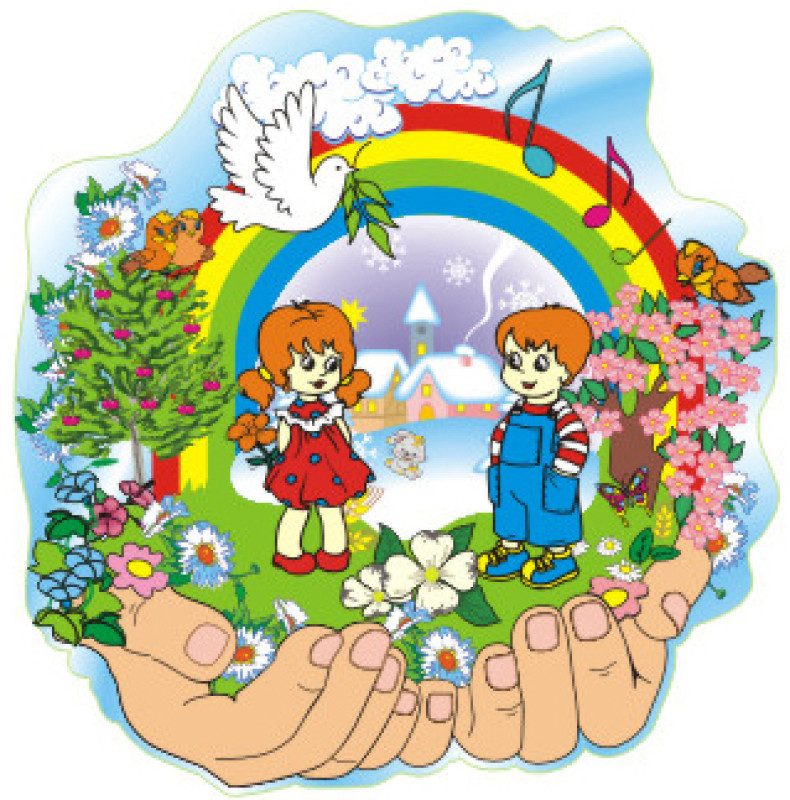                                          Вихователь: Запаря Н.В.смт  Просяна2018 р.    Мета:продовжувати  формувати уявлення дітей про моральні якості людини , сприяти їхнім проявам у повсякденному житті ; закладати основи духовності ; вчити аналізувати свою поведінку і вчинки товаришів , робити компліменти один одному. Формувати вміння висловлювати власну думку. Розвивати мислення та зв’язне мовлення. Виховувати  доброту ,  прагнення допомагати слабшому , милосердя , бережливе  ставлення до природи.Попередня робота: вивчення віршів, пісень, прислів’їв про доброту. Читання та обговорення творів В.О. Сухомлинського « Сьома дочка », « Як Сергійко навчився жаліти ». Обладнання: лялька – персона, дерево доброти, смайлики, мнемотаблиця для вивчення прислів’я, «добринки», сердечко з тканини. Хід заняттяПривітання Вихователь:Нумо разом привітаймося,Теплом ручок обміняймося.Вліво, вправо повернемось,Один одному всміхнемось.До нас гостей прийшло багатоТреба всіх їх привітати:«Доброго  ранку, доброго ранку всім! »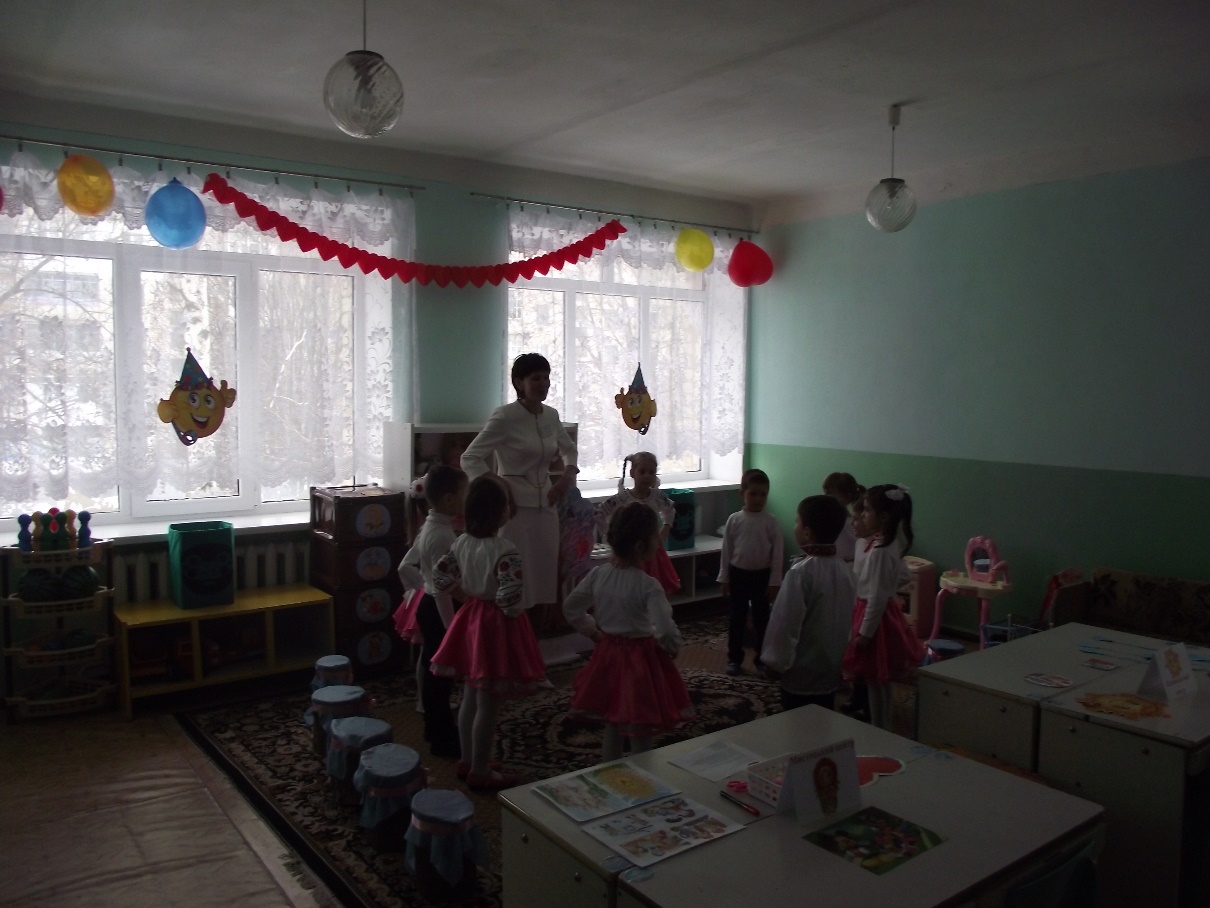 Мотивація діяльностіСьогодні ми здійснимо подорож у казкову країну.Недалеко від нашого краюЄ країна чудова одна,Де панує завжди доброта.Дружно й весело там малята живутьІ до себе в гості запрошують нас.Тож ми, друзі, хутко збираємось,В чобітки скороходи швиденько взуваємось і вирушаємо в дорогу.В країні казковій нас вже чекають,Фея Добра нас радо вітає.                                                          3Доброго дня, доброго здоров’яВона нам бажає Й у володіння свої проводжає.       3.Прихід Феї  Доброти.Фея: Доброго дня ! Бачу малята ви хороші дітки, добрі, чемні, працьовиті.І я з радістю покажу свої володіння.Є у мене добрі помічнички:   ніжність, лагідність, привітність, турбота і щедрість.            4.Вірші про доброту  -  А що ж таке доброта?На доброті існує світ І добротою пахне хліб,На допомогу друзям йти – Це також вияв доброти.Слабким не чиніть і найменшого зла, Хай вас не боїться пташина мала.Не ображайте дрібної комашки ,      Добрими бути  - це зовсім не важко. 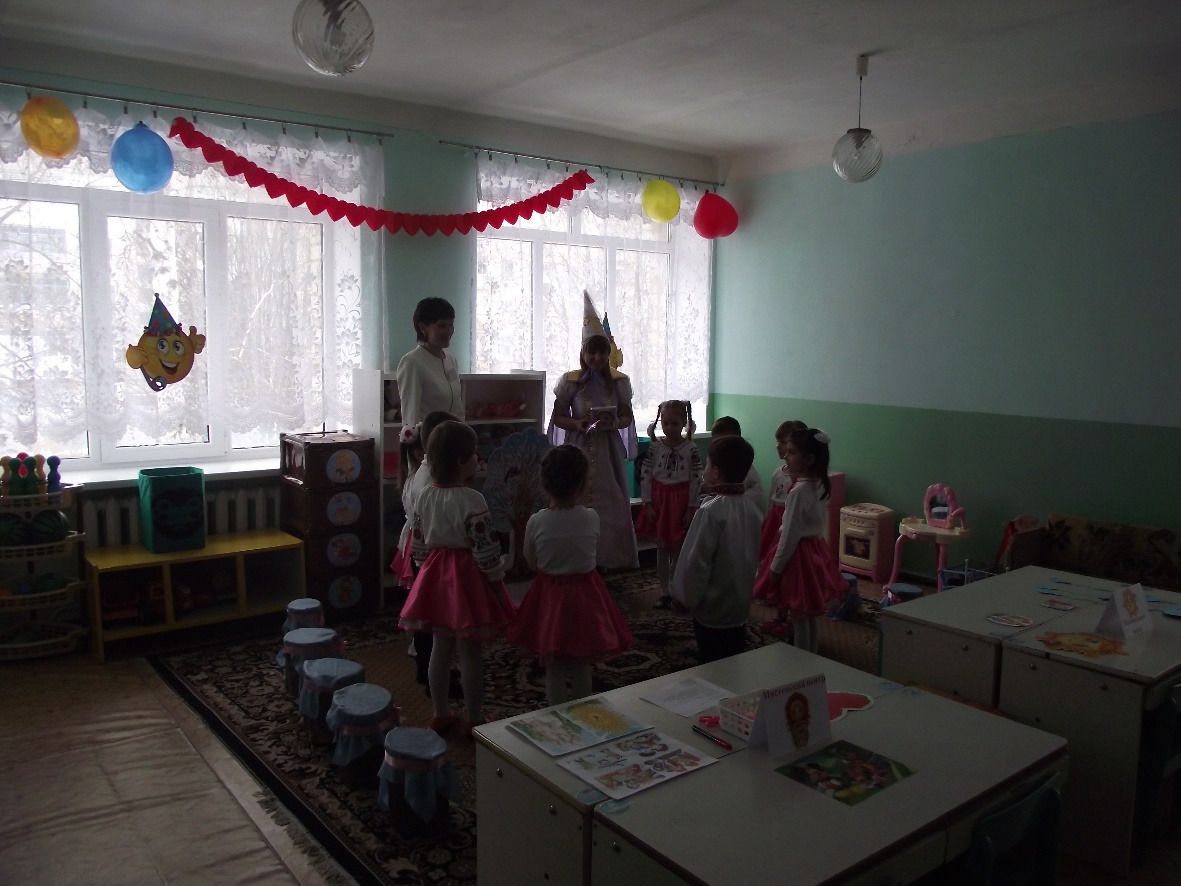 5. Вправа « Дерево доброти »Фея:    - Але, щоб далі пройти , ви повинні виконати завдання , які знаходяться в чарівній скриньці.                                                              4  Як здолаєте  усі перешкоди,  Сподівайтеся від мене тоді нагороди.   І перше завдання для вас - прикрасити це деревце. По черзі , дітки , називайте  добрі справи і прикріпляйте смайлик.( Захищаю  слабших, підмітаю підлогу, витираю пил, поливаю квіти,  піклуюся про кошенятко, ми з татом зробили годівничку, взимку підгодовую пташок, поступився місцем бабусі в автобусі, одягаю молодшу сестричку, знайшов дідусеві окуляри, подав бабусі води, ділюся іграшками з товаришами, бережу природу.)    -Як багато добрих справ ви робите, друзі. Навіть наше « Дерево Доброти » взимку повеселішало.6. Прихід малюка – Злюка.Вихователь:-Але, що за крик порушив тишу,Хто біжить, шумить, кричить?-Доброго дня , Миколко ! А чому ти такий сумний сьогодні ?Діти , ану тихесенько ,Що він говорить ?-Хлопчик сказав , що його звати Миколка ,Але всі називають його малюк на ймення Злюк.Відбився  зовсім він від рук.Сьогодні у  дворі побився,Із братом тістечком не поділився,Ще  зранку нагрубив бабусі,Ну й далі все в такому ж дусі…Вихователь: -А що ж тебе, хлопче, до нас привело?Він просто втомився робити зло.Тому хоче він змінитись,Щоб із вами подружитись.                                                          5Вихователь:Що дітки повіримо йому і візьмемо з собою у подорож по країні Доброти? ( Повіримо ).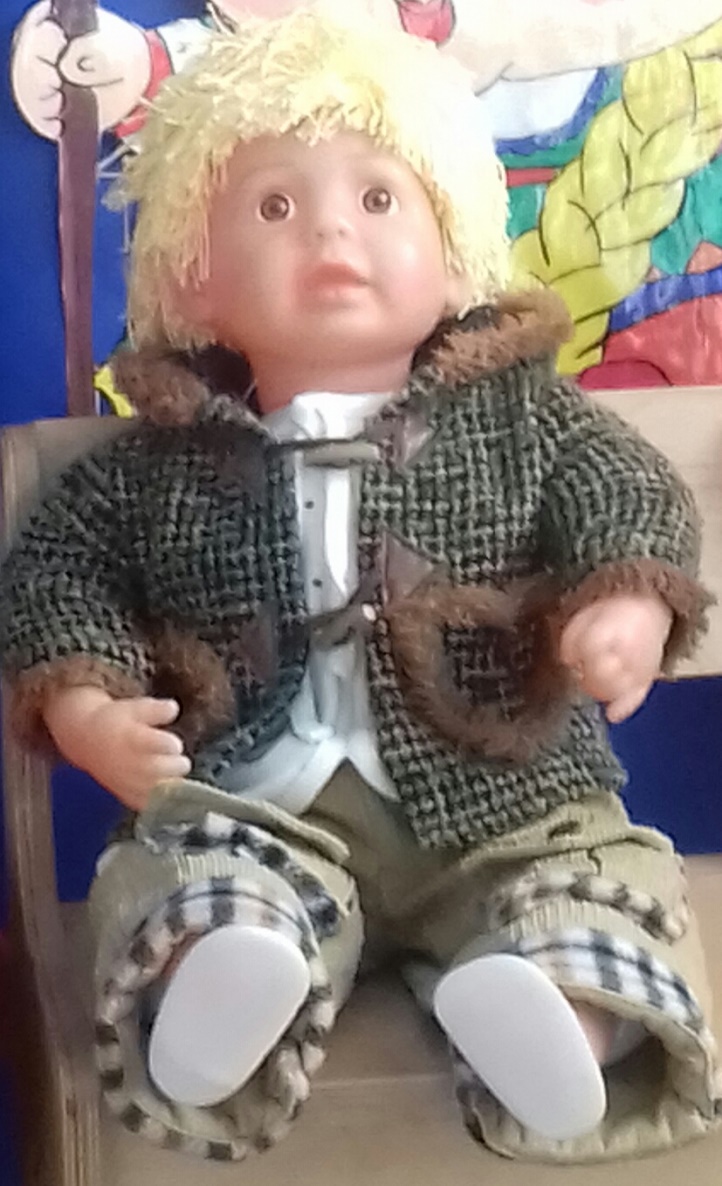 7.Гра « Ввічливі слова»Фея :А зараз , дітки , перевіримочизнаєтевиввічливі слова. Це буде друге завдання для вас.Наталія Валеріївна буде запитання задавати,  а ви  на них відповідати.Що ми кажемо  при зустрічі? ( Добрий день. ) Якими словами можна привітатися з  другом? ( Привіт, радий тебе бачити. )Що треба сказати, коли тобі зробили щось приємне?  ( Дякую. )Що треба сказати, коли когось ненароком  образив? ( Вибач, будь ласка. )Що бажають людям, які їдуть далеко? ( Щасливої дороги. )Якими словами запрошують гостей до оселі? ( Ласкаво запрошуємо. )Коли лягаємо спати, що одне одному бажаємо? ( На добраніч. )8.Прислів’я про доброту.                                                             6Фея : Вічливі слова назвали, але цього замало,Треба прислів’я про доброту назвать.І це буде ваше третє завдання.Добро, як сонечко гріє.Хто людям добра бажає, той і собі має.-Давайте прочитаємо за малюнками прислів’я.( З сонечком тепло ,  а з мамою добре.)- Зараз ми  складемо і вивчимо ще одне прислів’я за малюнками. Що це зображено ? Як назвати одним словом? (Одяг) . Хто його одягає ?  ( Людина.) На ній одягнений гарний одяг. А чи можемо ми сказати добра ця людина чи ні ? ( Ми не знаємо.) Про людину говорять її справи. Що робить дівчинка ? Як ви думаєте це добрі справи чи ні ? Складемо  і прочитаємо прислів’я . Це одяг . А якщо закреслимо , як будемо говорити ?« Не одяг красить людину , а добрі справи ».9.Фізкультхвилинка .Добре з вами працювали , Про добро ми дізнавались. Та втомились , мабуть , вже.Тож пора відпочивать,Фізкультхвилинку починать.У цій групі друзі всі:Я і ти ,і ми , і ви.Добрий деньтому, хто зліва,Добрий день  тому , хто справа, Ми- одна сім’я .У цій групі друзі всі:Я і ти ,і ми , і ви.Посміхнись  тому , хто зліва , Посміхнись тому , хто справа,Ми- одна сім’я .У цій групі друзі всі:Я і ти ,і ми , і ви.Любі гості ,дорогі , Вас вітаєм щиро всі. Ми- одна сім’я .                                                              7            10.Вправа компліменти .             Фея : У дружній сім’ї всі поважають один одного і говорять  приємні слова .                    Наступне завдання : сказати компліменти своїм товаришам.Вихователь :Це серце – це символ доброти. Воно вміє любити і радіти, сумувати і співчувати.Воно може змінювати людину, зробити її добрішою.Беріть у руки серце і доторкайте його до свого сердечка, щоб воно увібрало усі найкращі почуття,  і будемо говорити при цьому приємні слова одне одному.Фея(звертається до Миколки ) :Бачу , хлопче , що від гарних слів Ти змінився дуже.А оскільки став ти на шлях добра , По- новому тебе називати пора.Віднині будеш ти Добрячок.Вихователь :А  зараз Миколкахочещосьсказати. Вінговорить ,щозрозумів , як потрібно себе поводити. Хлопчик буде чемним  ідобрим .Давайте скажемо йому «До побачення !»11.Робота в центрах ( під музику «Промінчик доброти » )Вихователь :Cьогодні в центрах ми граємось,                                                            8Значить на групи розділимось. Отож часу не гайте ,Ценр свій ви відшукайте.Підійдіть до столика і оберіть  собі малюнок.  Хто вибрав малюнок із зображенням сонечка , той підходить до столика , де зображено сонечко . Хто вибрав сердечко , підходьте до столика із таким зображенням . Ми будемо  працювати у двох центрах. У « Пізнавальному центрі» є малюнки  з добрими  і поганими справами . До промінчиків сонечка прикріпимо добрі справи, а до хмаринки – погані. 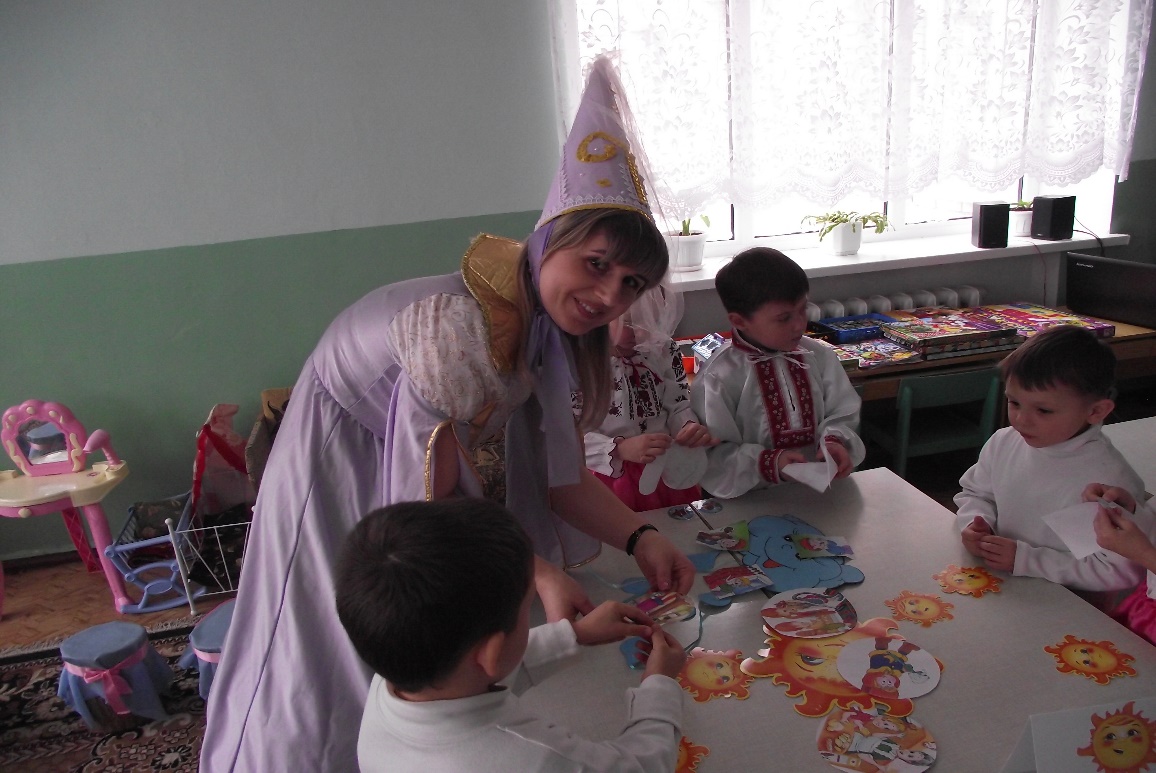 У «Мистецькому центрі » ми з вами прикрасимо  серце  теплими  , яскравими  кольорами .Мовленнєвий центр (для гостей)  .- Третій мовленнєвий центр для наших гостей. Перед  вами намистинки , на яких ви напишете побажання всім присутнім і  зробите намисто побажань.      12.Презентація роботи центрів.Пізнавальний центрВи бачите , що навіть хмаринка заплакала від них. Тож нехай краплинки води змиють все погане на Землі , а залишиться  лише добро і радість. А від добрих справ посміхнулося нам сонечко і засяяло все навколо.Мистецький центр                                                          9Ми старались , ми спішили ,Аплікацію зробили.А тепер її якраз , Презентуєм напоказ .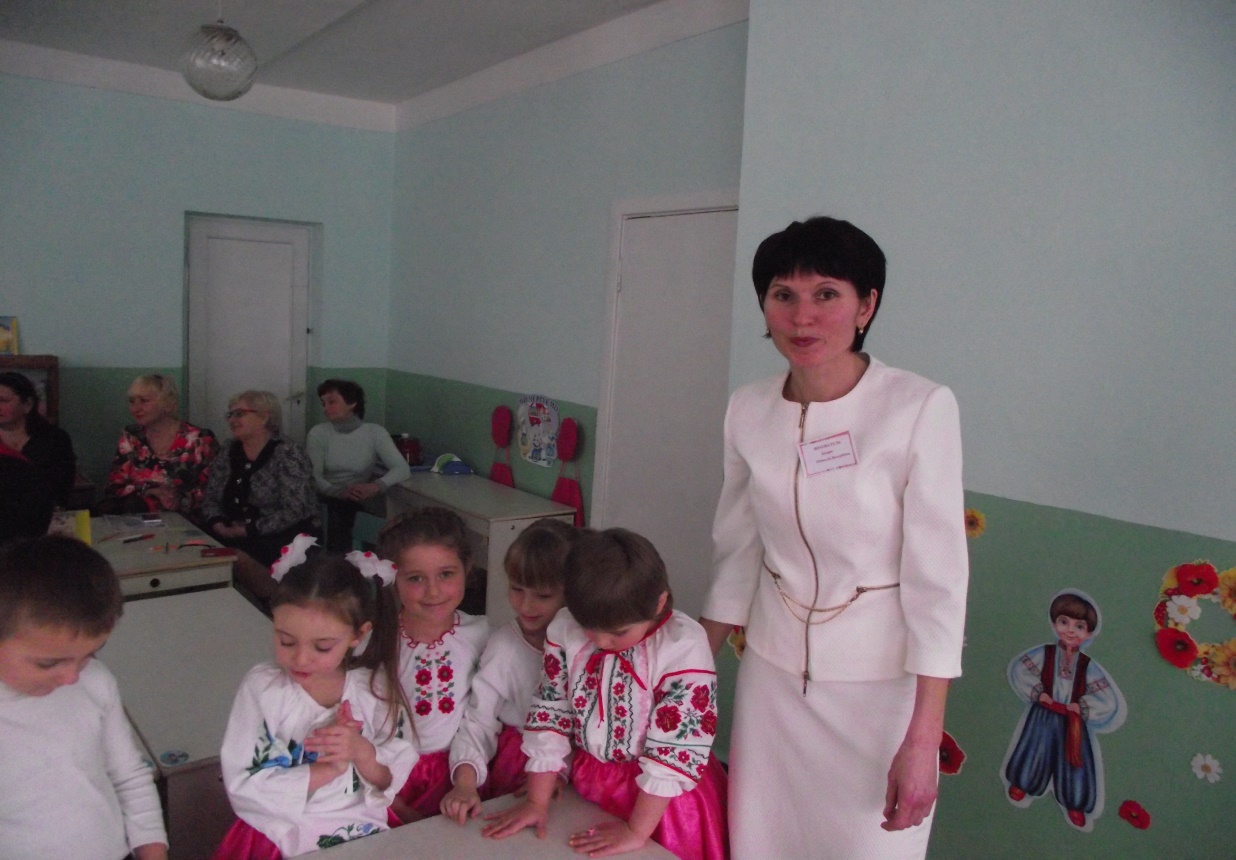 Мовленнєвий центр    -Зараз надаємо слово нашим гостям для презентації « Намиста побажань».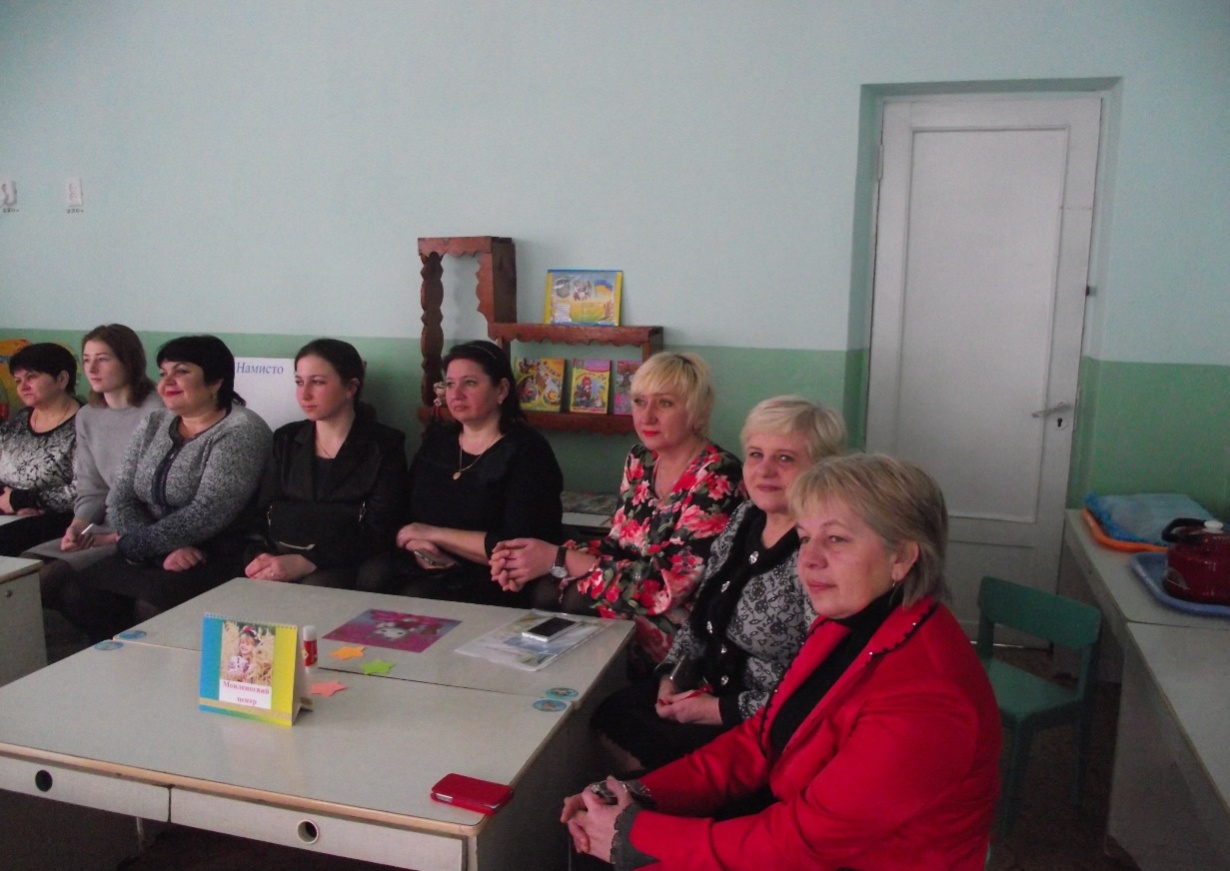         1013.Виконання пісні « Країна Добра».Вихователь:Зараз дружно заспіваймо,Країну добра прославляймо.Пісня  « Країна Добра »I.На нашійУкраїнімалятавсівеселі,Розумні і кмітливі ,найкращівідусіх.Ми щироВас  запрошуєм до нашоїоселіТут дзвоником веселим лунаєщирийсміх.П-в :Бо наша Україна – цеКраїна сонечка , країна добра ,Країна радості , країна тепла ,Країна  сонечка  , країна добра. Чарівна країна моя.      14.Вручення « добринок »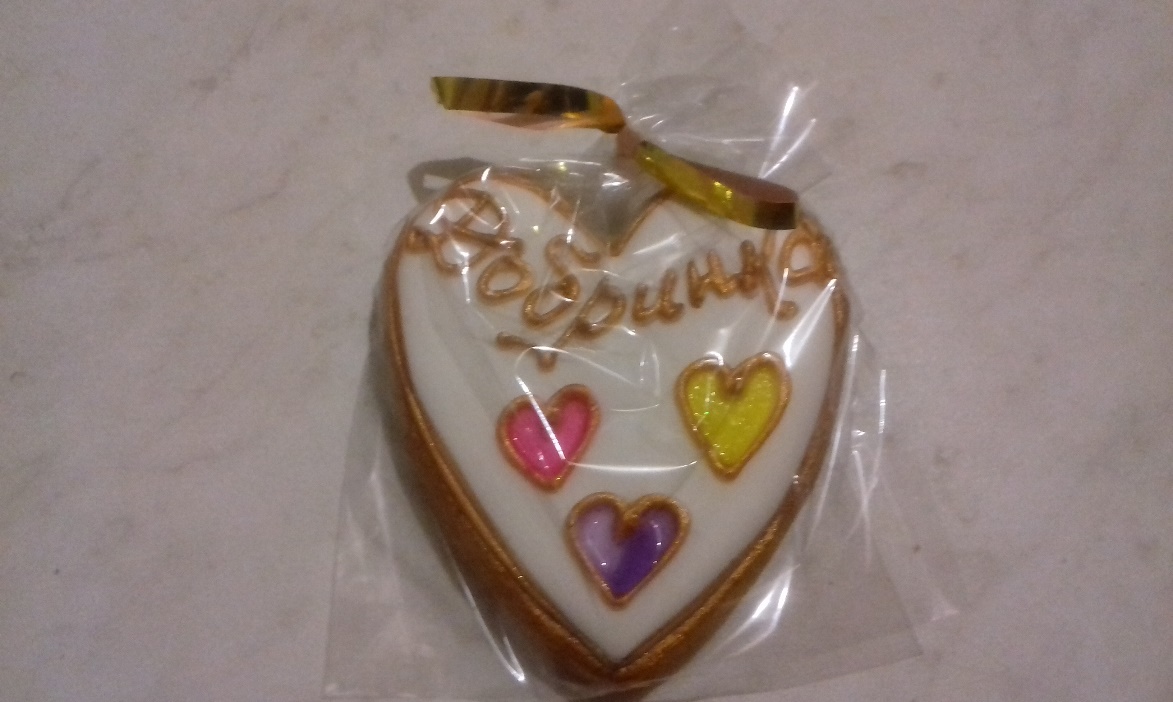 Фея:Ви мабуть уже зрозуміли, діти,Що на світі доброму добре жити.Робіть лише благородні вчинки .А щобзбою у вас не булочизупинки,Я дам вам оці добринки.І гостям, на згадку про зустріч оцю,Сувенірчики всім я зараз вручу.                                                        11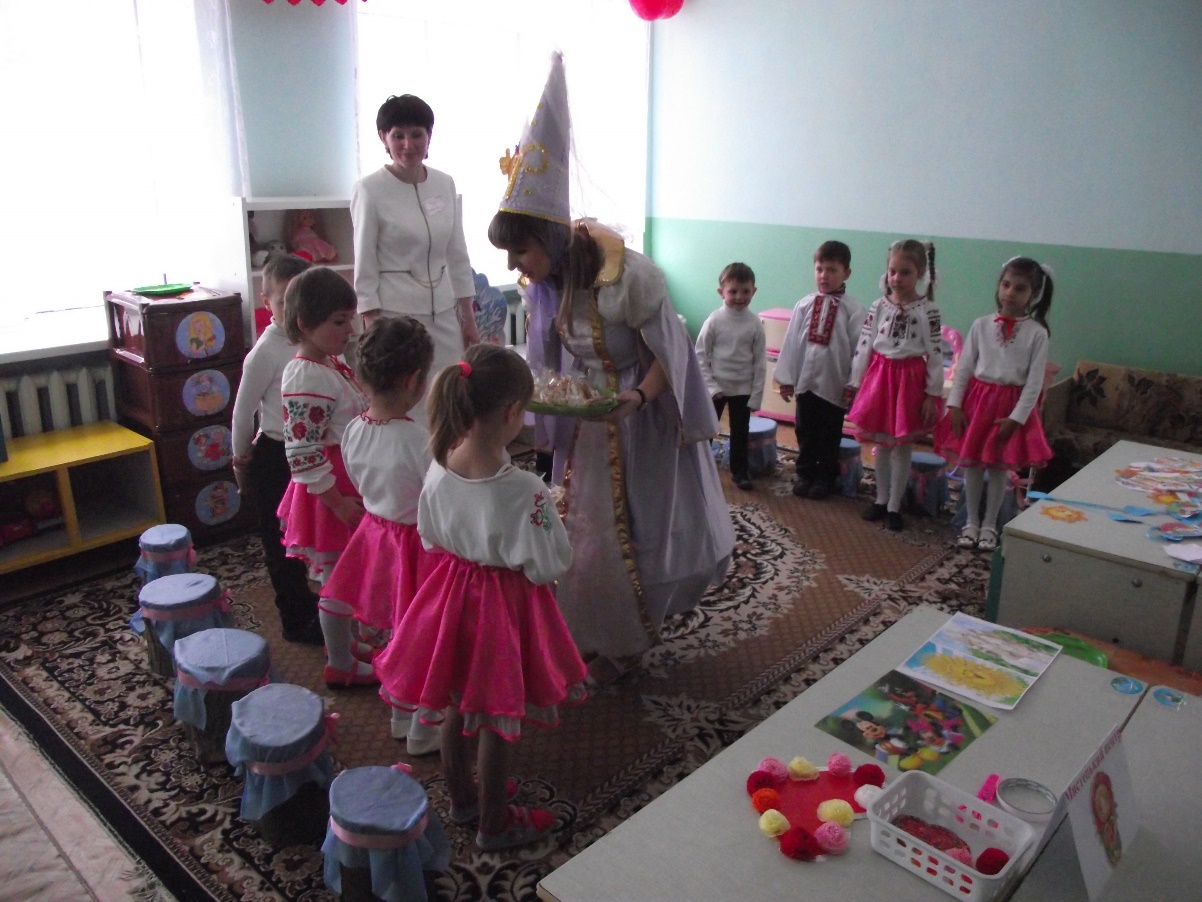 15. Повернення до дитсадкаЧас нам, дітки, рушати назад.У чобітки – скороходи взуваємосьІ додому у свій дитсадок повертаємось. Швидко збігають хвилини , ось і прощатись пора .                                                                                                            Дозвольте усім побажатищастя, здоров’я, добра.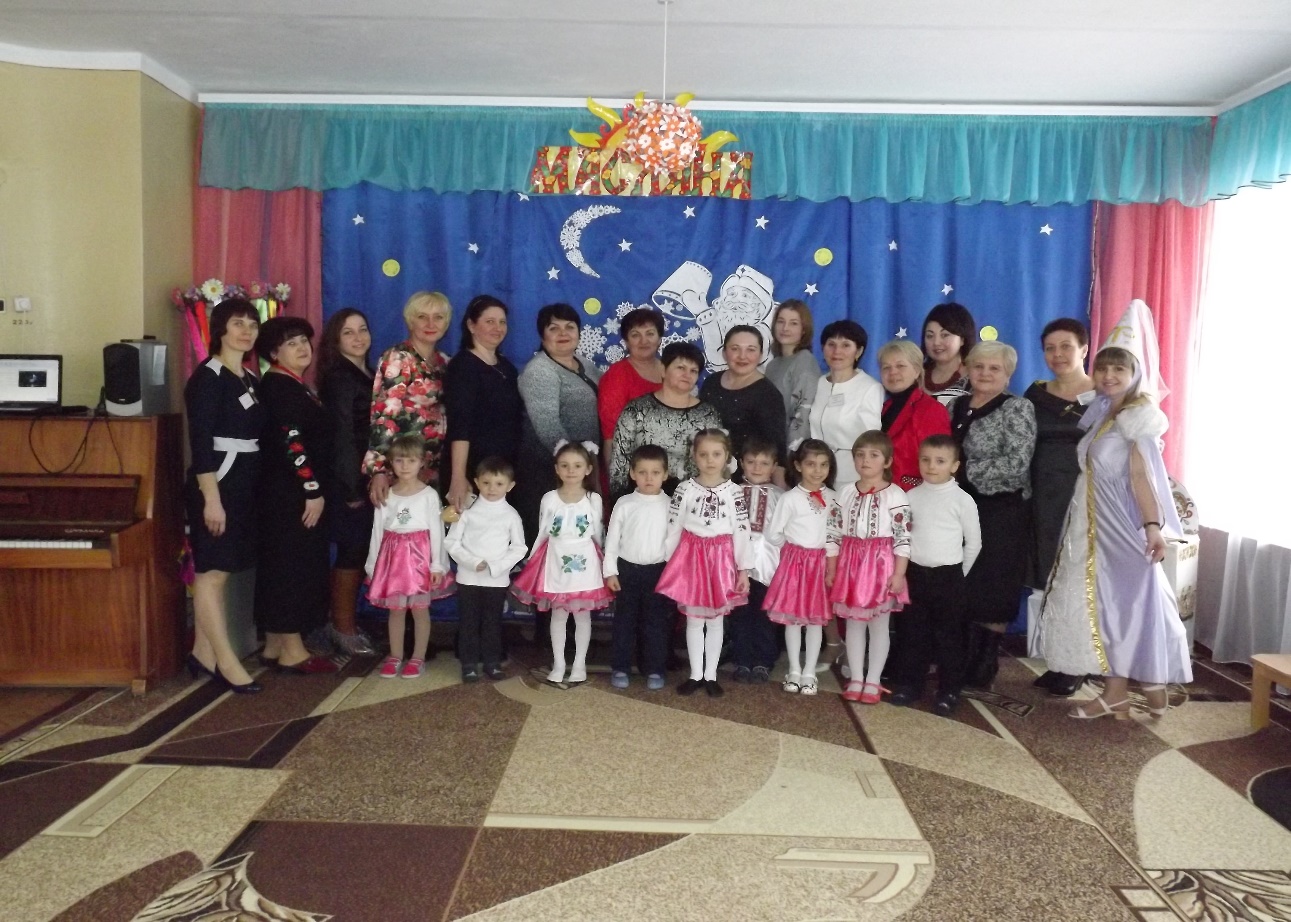 